08/092018  CC Riders Atv Club meetingTrail updateSaginaw GradeI ordered 2 portable toilets from Brent’s Biffies.  They dropped one at the parking area below the hospital and another on the Whitte Road which was subsequently moved to where the trail crosses Old Hwy 33.  Brent’s said the one in town has had more use, but both are getting used. I hung a sign in each toilet advertising our club as the fiscally responsible party for them. Looking into having some dirt hauled in on the Cloquet end of the grade to cover some ties and look at the heaved culvert issue.  Will reach out to Wood City Riders for some financial assistance once we get a bit. Mary Straka of MNDNR head of parks and trails, from Minneapolis, toured the Saginaw Grade with Mark Wester from the Moose Lake office.  She said the trail looked really good and wants to see more area to park vehicles.  I forwarded on a map circling the 4 areas around the trailhead in Cloquet for people to park and ride.  Mark was going to forward that on to her.  I also reached out to Caleb Peterson from the City of Cloquet asking what it would take to expand the parking area south of the hospital to accommodate more parking and adding some signage on 33 to say “ATV TRAILHEAD PARKING”I also talked to Mark about building kiosks along the trail and extending the ATV route from Seville road to Hwy 8 and 53 to connect to the trails in Taft area.  He said we need to contact the DNR in the Two Harbors office about those trails and was going to forward some info on building kiosks.Carlton to Wrenshall and SouthTalked to Sno Sharks at Wrenshall parade, it is their intent to keep the trail groomed from Soo Line to town.  Do we want to help them with another “Good Will” gesture this year? (See Item #3)  Clay PitsNo updateFDL State ForestWe need to talk with The Lounge about setting up a legit parking area at or around the Lounge for State Forest riders.  I have tried to contact the DNR about signage to the Sawyer Store from Ditchbanks Road.  We should hit up businesses around Ditchbanks (Cloquet side and Cromwell) for memberships.Sand Hills, St. Louis CountyWe have written approval from SLC Public Works, Enbridge and TransCanada Pipeline to utilize the road systems in the area.  The State/County land exchange hasn’t happened yet, need to talk to DNR about this.  Wetlands crossings need to be addressed, two locations have been identified.  Steve Olson FDL Forester has presented our trail proposal to the Ceded Territory committee and Tribal Board and has their approvals. Aug 6th the county will be looking at the two wet land crossings on our trail extension.  The first is the beaver dam just off the Maki Road, the second is the deep hole in the middle of the Berthiaume Road, which actually has a high land bypass trail we will be able to utilize.Proctor/Midway Connection Read through the plans for the Munger trail connection to Hermantown.  Literally left motorized sports in the dust.  This is a well thought out plan with area support.  This will be a tough row to hoe as far as being able to get in on this system of trails at this point.  Not sure where to go with this at this point.Wrenshall dayDid parade and threw out freezies.  BTW the secret’s out on the freezies…..Made $90 with the tent in the park.  One new member, some shirt sales and a handful of tire kickers.hay daysWe have a couple members interested in going to work the event.  The Snow Sharks will pay us $200 per person. Atv youth trainingTentatively Sept 29th location TBDThinking we could handle 30 students this time.How many helmets should we give away?PAC pays the $10 fee for all their students to get their certificates after the training.oHM UPDATEStraight Arrows made contact with us at Millville Nationals and recommended we start in the fall once the leaves drop.  Prob could do a lil bird hunting too..Need to look into purchasing a handheld GPS unit for laying out a single-track trail system.I know nothing about hand held GPS’s.  Who could we contact about getting our learn on? Carlton county fairAugust 16-19 We will set up the tent and tables Wed the 15th after work. I will have my truck parked at the fairgrounds to store our stuff in overnight.  The money box and truck key can be locked up at the fair office each night.Since the fair runs till after dark, I will be purchasing some lighting for under the tent.We are expected to have our tent open for the duration of the fair, open to close. Tent scheduleThurs- 10-3:30 open  3:30-10 Eric S.      Fri- 10-3:30 Rick W.   3:30-10 Eric S.                        Sat- 10-2 Cindy B.   2-10 open                   Sun- 10-2 Cindy B.  2-10 openFundRaiser – “lids--kids”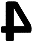 October fundraiser to raise money to buy ATV helmets/safety gear for area youth ($100 value each?).Planning meeting needs to be scheduled.Ride CommandRide Command Committee??jackets/clothing/Club bizBring your jackets to Community Printing they will embroider your jacket for $35 front and back!Cliff Linder has been relieved of the Treasury position and Linda Anderson has taken over the Treasury roles as well as his spot on the Executive Board.Rick Wachsmuth has taken over the Memberships duties.  He will be keeping track of our paid members and their ATVAM memberships as well.   We have donated $250 to the White Pine Riders for the ATVAM Rally.  For this we will be able to set up our tent to sell shirts and promote our club during the Rally.  This will similar to what the PAC graciously did for us last year when we were broke.We will be involved with the Handicap Ride during the Ride & Rally Sept 22nd this year as well.  If you have a side by side please sign up if you haven’t already, we are the host club on this event this year.  We have an official invite written up to send to Pinewood to recruit riders.   This is a wonderful experience enjoyed by all involved, I encourage you to sign up!! Plan our next club ride.Do we have any interest in the Trail Ambassador program? Aug 11 DAV ride in Lawler 10am.  Helping the PACOrdered some more shirts with the new logo.  Getting some orange ball caps from another vendor also. 2018 calendar July: Carlton Daze Parade July 28th/Club ride?Aug: Wrenshall Day parade 4th/Carlton County Fair 16-19th/CCR camping party Echo Valley Race weekend(ride there and camp overnite?)Sept: Club ride?/Youth Training 29th/Hay days 8th-9th/21st-23rd ATVAM Ride and Rally Handicap ride 22nd, Mlaskoch Farm 21185 County Road 41 Willow River, MN 55795Oct: Fall club ride/FundraiserNov: off deer hunting Dec-Jan: Club ride/Xmas partyIf any member wants to host a club ride or event throughout the year, please post on FB or send out a group email.  Our banners, shirts, garb and available members are here to help.